Załącznik nr 1
– przykładowa wizualizacjaPrzyuliczny kosz na śmieci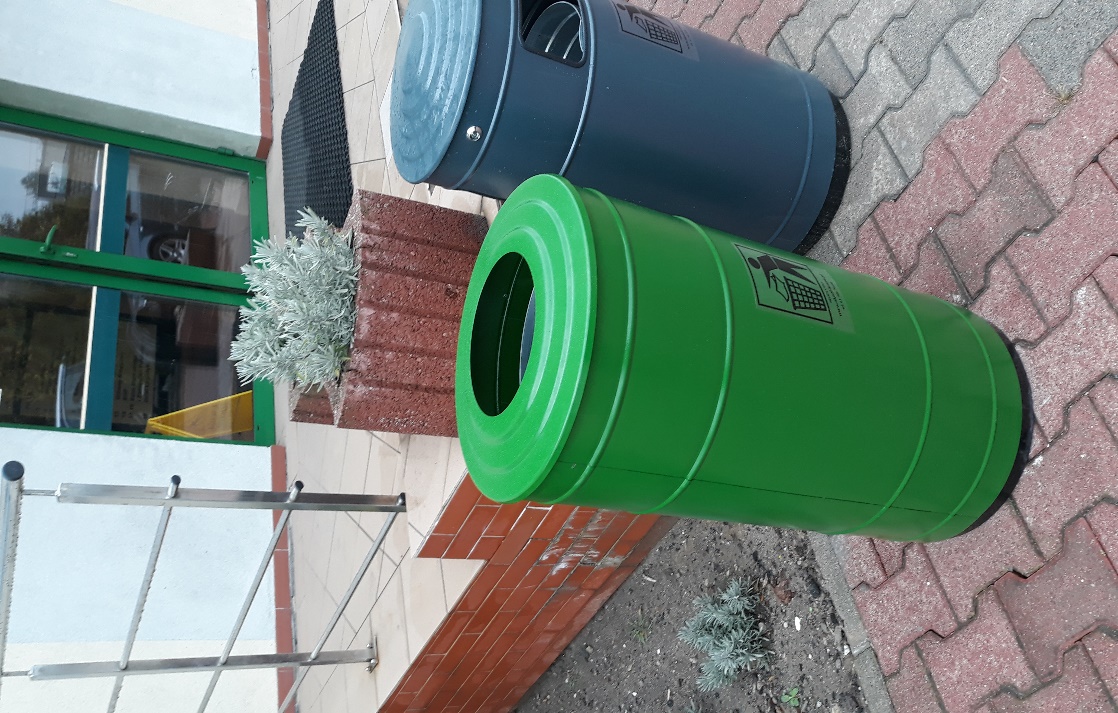 